Муниципальное автономное общеобразовательное учреждениеосновная  общеобразовательная школа  п. ГрачевкаЗеленоградского района Калининградской области___________________________________________________________________________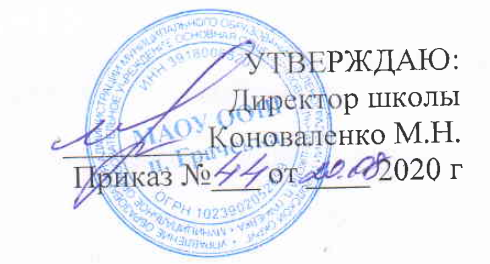 Рабочая программа учебного предмета«Шашки и шахматы»1-2 класс  Всего учебных часов – 34Срок реализации 2020– 2021 учебный годУчитель:Кушнарева Татьяна Викторовнап.ГрачевкаПланируемые результатыЛичностные:Определять и высказывать под руководством педагога самые простые общие для всех людей правила поведения при сотрудничестве (этические нормы).В предложенных педагогом ситуациях общения и сотрудничества, опираясь на общие для всех простые правила поведения,  делать выбор, При поддержке других участников группы и педагога, как поступить.Наличие учебно – познавательного интереса к новому учебному материалу и способам решения новой частной задачи.Развитие творческого потенциала ребенка.Метапредметные: Регулятивные УУД: Осознавать границы собственных знаний и понимать перспективы дальнейшей учебной работы, определять познавательные задачи на усвоение новых знаний.Принимать учебную задачу; понимать предлагаемый план действий, действовать по плану.планировать свои учебные действия (самостоятельно, с одноклассниками, с помощью учителя) для решения учебно-познавательных, учебно-практических задач.Проверять правильность выполнения действий, вносить необходимые коррективы в ходе решения поставленных задач.Определять и формулировать цель деятельности  с помощью педагога.Оценивать совместно с педагогом и другими обучающимися успехи своего учебного труда и труда одноклассников. Познавательные УУД:Понимать информацию, представленную в разных формах: словесной,  схематической,  условно-знаковой.Ориентироваться в системе знаний: отличать новое от уже известного с помощью педагога.Добывать новые знания: находить ответы на вопросы, используя свой жизненный опыт и информацию, полученную от педагога.Делать выводы в результате  совместной  работы всей группы.Сравнивать и группировать такие шахматные объекты, как ходы шахматных фигур, сильная и слабая позиция, сила шахматных фигур.Находить и формулировать решение шахматных задачи с помощью простейших  моделей (предметных, рисунков, схематических рисунков, схем).Коммуникативные УУД:Донести свою позицию до других: оформлять свою мысль в устной и письменной речи (на уровне одного предложения или небольшого текста), учиться слышать, слушать и понимать партнера; уметь договариваться, вести дискуссию.Планировать и согласованно выполнять совместную деятельность.Совместно договариваться о правилах общения и поведения, следовать им.Учиться выполнять различные роли в группе (лидера, исполнителя, критика), уважать в общении и сотрудничестве  партнера и самого себя.      Предметные: К концу первого года обучения обучающиеся должны знать:шахматные термины: белое и черное поле, горизонталь, вертикаль, диагональ, центр, партнеры, начальное  положение, белые, черные, ход, взятие, стоять под боем, взятие на проходе, длинная и короткая рокировка, шах, мат, пат, ничья;название шахматных фигур: ладья, слон, ферзь, конь, пешка, король;правила хода и взятия каждой фигуры. К концу первого года обучения обучающиеся должны уметь:ориентироваться на шахматной доске;играть каждой фигурой в отдельности и в совокупности с другими фигурами без нарушений правил шахматного кодекса;правильно помещать шахматную доску между партнерами;правильно расставлять фигуры перед игрой;различать горизонталь, вертикаль, диагональ;рокировать (делать рокировку);объявлять шах;ставить мат;решать элементарные задачи на мат в один ход.Основной формой учета результатов внеурочной деятельности обучающихся является портфолио.Обучающиеся получат возможность:Содержание курсаСодержание теоретического раздела  программыНачальный курс по обучению игре в шахматы максимально прост и доступен младшим школьникам. Большое значение при изучении шахматного курса имеет специально организованная игровая деятельность, использование приема обыгрывания учебных заданий, создания игровых ситуаций.        Особенность программы в том, что на первом году обучения ребенок делает первые шаги в мире шахмат. Обучающиеся знакомятся с историей возникновения шахматной игры, шахматной доской, фигурами, учатся выполнять различные дидактические задания, разыгрывать положения с ограниченным количеством фигур, блоки игровых позиций на отдельных фрагментах доски.  Большое место отводится изучению "доматового" периода игры.   На занятиях используется материал, вызывающий особый интерес у детей: загадки, стихи, сказки песни о шахматах, шахматные миниатюры и инсценировки. Ключевым моментом занятий является деятельность самих детей, в которой они наблюдают за передвижением фигур на доске, сравнивают силу фигур и их позицию, делают выводы, выясняют закономерности, делают свои первые шаги на шахматной доске. Содержание практического раздела  программы1. Шахматная доска. Шахматная доска, белые и черные поля, горизонталь, вертикаль, диагональ, центр.Дидактические игры и задания"Горизонталь". Двое играющих по очереди заполняют одну из горизонтальных линий шахматной доски кубиками (фишками, пешками и т. п.)."Вертикаль". То же самое, но заполняется одна из вертикальных линий шахматной доски."Диагональ". То же самое, но заполняется одна из диагоналей шахматной доски.2. Шахматные фигуры. Белые, черные, ладья, слон, ферзь, конь, пешка, король.Дидактические игры и задания"Волшебный мешочек". В непрозрачном мешочке по очереди прячутся все шахматные фигуры, каждый из учеников на ощупь пытается определить, какая фигура спрятана."Угадай-ка". Педагог словесно описывает одну из шахматных фигур, обучающиеся должны догадаться, что это за фигура."Секретная фигура". Все фигуры стоят на столе учителя в один ряд, обучающиеся по очереди называют все шахматные фигуры, кроме "секретной", которая выбирается заранее; вместо названия этой фигуры надо сказать: "Секрет"."Угадай". Педагог загадывает про себя одну из фигур, а обучающиеся по очереди пытаются угадать, какая фигура загадана."Что общего?" Педагог берет две шахматные фигуры и спрашивает учеников, чем они похожи друг на друга. Чем отличаются? (Цветом, формой.)"Большая и маленькая". На столе шесть разных фигур. Обучающиеся называют самую высокую фигуру и ставят ее в сторону. Задача: поставить все фигуры по высоте.3. Начальная расстановка фигур. Начальное положение (начальная позиция); расположение каждой из фигур в начальной позиции; правило "ферзь любит свой цвет"; связь между горизонталями, вертикалями, диагоналями и начальной расстановкой фигур.Дидактические игры и задания"Мешочек". Ученики по одной вынимают из мешочка шахматные фигуры и постепенно расставляют начальную позицию."Да и нет". Педагог берет две шахматные фигурки и спрашивает детей, стоят ли эти фигуры рядом в начальном положении."Мяч". Педагог произносит какую-нибудь фразу о начальном положении, к примеру: "Ладья стоит в углу", и бросает мяч кому-то из учеников. Если утверждение верно, то мяч следует поймать.4. Ходы и взятие фигур. Правила хода и взятия каждой из фигур, игра "на уничтожение", белопольные и чернопольные слоны, одноцветные и разноцветные слоны, качество, легкие и тяжелые фигуры, ладейные, коневые, слоновые, ферзевые, королевские пешки, взятие на проходе, превращение пешки.Дидактические игры и задания"Игра на уничтожение" – важнейшая игра курса. У ребенка формируется внутренний план действий, развивается аналитико-синтетическая функция мышления и др. Педагог играет с учениками ограниченным числом фигур (чаще всего фигура против фигуры). Выигрывает тот, кто побьет все фигуры противника."Один в поле воин". Белая фигура должна побить все черные фигуры, расположенные на шахматной доске, уничтожая каждым ходом по фигуре (черные фигуры считаются заколдованными, недвижимыми)."Лабиринт". Белая фигура должна достичь определенной клетки шахматной доски, не становясь на "заминированные" поля и не перепрыгивая их."Перехитри часовых". Белая фигура должна достичь определенной клетки шахматной доски, не становясь на "заминированные" поля и на поля, находящиеся под ударом черных фигур."Сними часовых". Белая фигура должна побить все черные фигуры, избирается такой маршрут передвижения по шахматной доске, чтобы белая фигура ни разу не оказалась под ударом черных фигур."Кратчайший путь". За минимальное число ходов белая фигура должна достичь определенной клетки шахматной доски."Захват контрольного поля". Игра фигурой против фигуры ведется не с целью уничтожения, а с целью установить свою фигуру на определенное поле. При этом запрещается ставить фигуры на клетки, находящиеся под ударом фигуры противника."Защита контрольного поля". Эта игра подобна предыдущей, но при точной игре обеих сторон не имеет победителя."Атака неприятельской фигуры". Белая фигура должна за один ход напасть на черную фигуру, но так, чтобы не оказаться под боем."Двойной удар". Белой фигурой надо напасть одновременно на две черные фигуры."Взятие". Из нескольких возможных взятий надо выбрать лучшее – побить незащищенную фигуру."Защита". Здесь нужно одной белой фигурой защитить другую, стоящую под боем."Выиграй фигуру". Белые должны сделать такой ход, чтобы при любом ответе черных они проиграли одну из своих фигур."Ограничение подвижности". Это разновидность "игры на уничтожение", но с "заминированными" полями. Выигрывает тот, кто побьет все фигуры противника.5. Цель шахматной партии. Шах, мат, пат, ничья, мат в один ход, длинная и короткая рокировка и ее правила.Дидактические игры и задания"Шах или не шах". Приводится ряд положений, в которых ученики должны определить: стоит ли король под шахом или нет."Дай шах". Требуется объявить шах неприятельскому королю."Пять шахов". Каждой из пяти белых фигур нужно объявить шах черному королю."Защита от шаха". Белый король должен защититься от шаха."Мат или не мат". Приводится ряд положений, в которых ученики должны определить: дан ли мат черному королю."Первый шах". Игра проводится всеми фигурами из начального положения. Выигрывает тот, кто объявит первый шах."Рокировка". Ученики должны определить, можно ли рокировать в тех или иных случаях.6. Игра всеми фигурами из начального положения. Самые общие представления о том, как начинать шахматную партию.Дидактические игры и задания"Два хода". Для того чтобы ученик научился создавать и реализовывать угрозы, он играет с педагогом следующим образом: на каждый ход учителя ученик отвечает двумя своими ходами.Программно-методическое обеспечениеКнигопечатная продукция:Федеральный государственный образовательный стандарт НОО. Москва «Просвещение», 2011 год.Программа «Шахматы в школе» автор И.Г. Сухин. Москва «Просвещение», 2002  год.Методические пособия для учителя:1. Сухин И.  Удивительные приключения в шахматной стране. (Занимательное пособие для родителей и учителей). Рекомендовано Мин общ. и проф. обр. РФ. М..  ПОМАТУР. 2000г.2. Сухин И. Шахматы для самых маленьких. Книга-сказка для совместного чтения родителей и детей. М. АСТРЕЛЬ. ACT. 2000 г.3. Туров Б.И. Жемчужины шахматного творчества Ростов-на-Дону. Феникс. 20004. Уильям Гарет. Шахматы. Учитесь играть в самую популярную игру в мире.         М. Терра. 1998 г.5. Френе С. Избранные педагогические сочинения, М.. Просвещение. 1990 г.6. В.Хенкин, Куда идет король. М.. Молодая гвардия. 1979 г.7.  Н.М. Петрушина Шахматный учебник для детей. Серия «Шахматы».- Ростов-на-Дону: «Феникс», 2002. - 224с.8. Шахматный словарь. М. ФиС. 1968 г.9. Шахматы детям. Санкт-Петербург. 1994 г. по изданию Майзелис И. Шахматы. Основы теории М. Детгиз I960.10. Шахматы. Энциклопедический словарь. М.Советская энциклопедия.. 1990 г.11. Шахматы - школе. М. Педагогика. 1990 г.12. В. Костров, Д.Давлетов «Шахматы» Санкт-Петербург 2001г.,13. В.Хенкин       «Шахматы для начинающих» М.: «Астрель» 2002г.,14. О.Подгаец «Прогулки по          черным и белым полям» МП «Каисса плюс» Днепропетровск 1996г.,15. Сухин И.Г. Волшебные фигуры, или Шахматы для детей 2 – 5 лет: Книга – сказка для совместного чтения родителей и детей. – М.: Новая школа, 1994.16. Зак В., Длуголенский Я. Я играю в шахматы (издание второе): Для старшего дошкольного и младшего школьного возраста. – Издательство «Детская литература», 1985.17. Горенштейн Р.Я. Книга юного шахматиста: Учебное пособие для шахматистов второго – третьего разрядов. – 2-е изд., испр., доп.- М.: АОЗТ «Фердинанд», 1993. 18. Бобби Фишер учит играть в шахматы: издание для досуга – Киев: «Здоровье», 1991. 19. Гайшут А.Г. Увлекательная математика,/ Путешествие по шахматной доске: Учебное пособие. – М.: «Дом педагогики», 1995. 20. Сухин И. Приключения в шахматной стране. – М.: Педагогика, 1991. 21. Книжка – раскраска «Шахматные герои». 22. "Шахматы", автор И. Майзелис.Технические средства обучения (ТСО):Интерактивная доска.Персональный компьютер.Диск с компьютерной программой «LEGO Chess – RUS». Учебно-практические средства обучения:Шахматные доски с набором шахматных фигур (по одному комплекту на 2-х детей);                                                                                                                      Дидактические игры и задания: «Кто сильнее»,  «Обе армии равны», «Выигрыш материала» , «Защита», «Шах или мат» , «Мат или пат»,  «Мат в один ход»,  «На крайнюю линию»,  «В угол» ,«Ограниченный король»,   «Объяви мат в два хода», «Защитись от мата», «Сделай ничью», «Ограниченный король» и др.Дидактические игрушки  "Горизонталь - вертикаль", "Диагональ" (материал – плотная бумага, ватман, картон).Шахматная матрешка. Шахматные пирамидки. Разрезные шахматные картинки.Шахматное лото. Шахматное домино.Кубики с картинками шахматных фигур.Темные и светлые кубики (из них ученики могут собирать горизонталь, вертикаль, диагональ).Набор из 64 кубиков с картинками шахматных фигур, белых и черных полей, а также фигур, расположений на белых и черных полях.Летающие колпачки (около гнезд нарисованы шахматные, фигуры и указана их относительная ценность).Шахматная доска - куб с фрагментами доски.Набор фрагментов шахматной доски.Тематическое планирование№ урокаТемаКоличество часов№ урокаТемаКоличество часов1Знакомство с шахматной доской12Шахматная доска13-4Знакомство с шахматными фигурами15Начальное положение16Знакомство с шахматной фигурой. Ладья17Ладья в игре18Знакомство  с шахматной фигурой. Слон19Слон в игре110Ладья против слона111Знакомство с шахматной фигурой. Ферзь112Ферзь в игре             113Ферзь против ладьи и слона114Знакомство с шахматной фигурой. Конь115Конь в игре116Конь против ферзя, ладьи, слона117Знакомство с пешкой118Пешка в игре119Пешка против ферзя, ладьи, коня, слона120Знакомство с шахматной фигурой. Король121Король против других фигур122Шах123-24Мат125-26Ставим мат127-28Ничья, пат129-30Рокировка.131-32Игра всеми фигурами из начального положения133Повторение изученного материала134Повторение изученного материала1